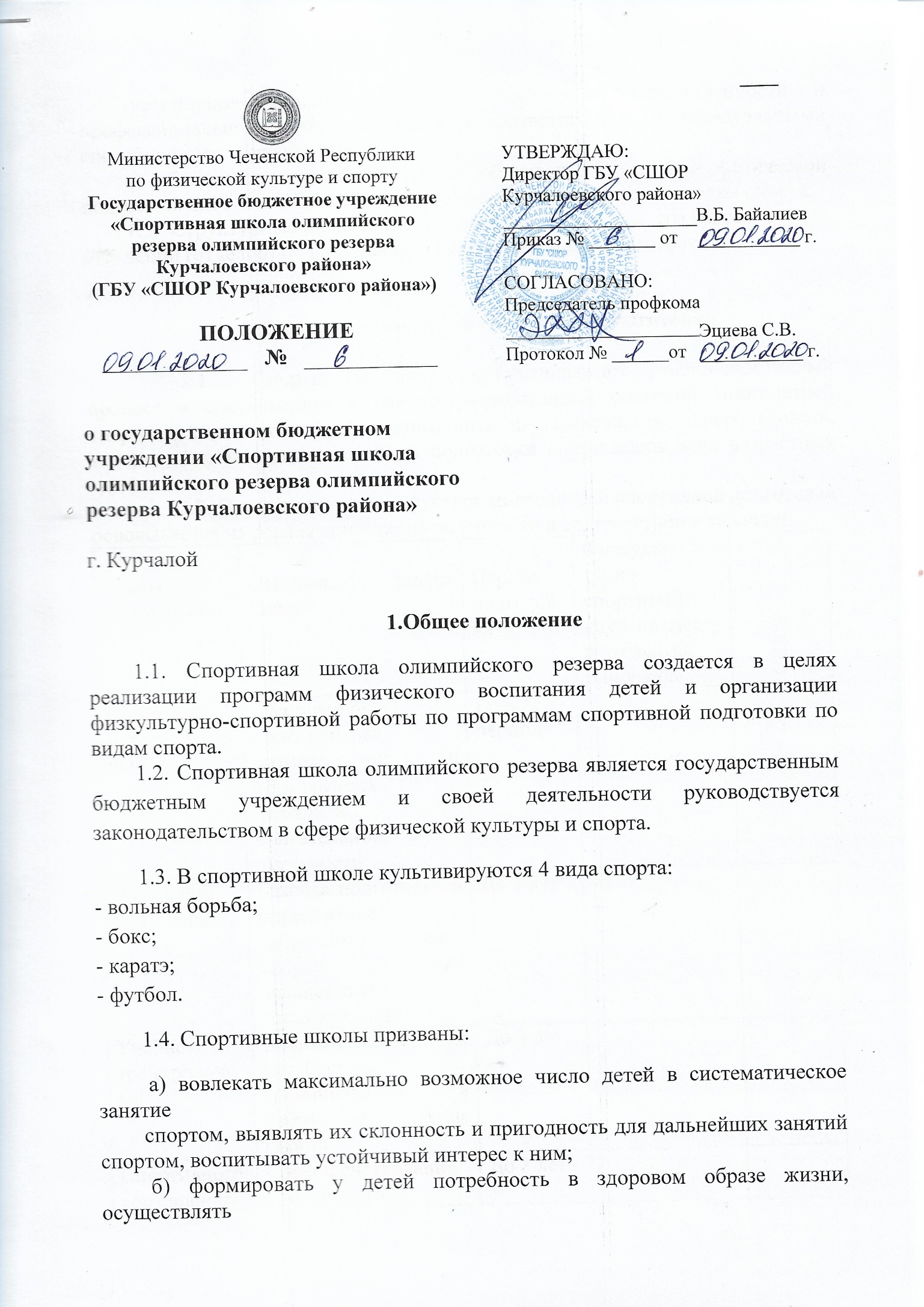 гармоничное развитие личности, воспитание ответственности и профессионального самоопределения в соответствии с индивидуальными способностями обучающихся;в) обеспечить повышение уровня общей и специальной физической подготовленности в соответствии с требованиями программ по видам спорта.1.5. Структурные подразделения спортивной школы создаются в виде отделений (отделов) по виду (видам) спорта или этапу подготовки.2.Система многолетней спортивной подготовки.         2.1.  Спортивные школы организовывают учебно-спортивный процесс в соответствии с научно разработанной системой многолетней спортивной подготовкой, обеспечивающей преемственность    задач,  средств,    методов,  организационных форм подготовки спортсменов всех возрастных групп.        2.2. Организационная структура многолетней спортивной подготовки основывается на реализации этапов подготовки в соответствии с таблицей Условные обозначения: «+» - основные этапы подготовки                                          «*» - при наличии условий и возможностей                                         «-« – не  открываются       2.3. Для обеспечения этапов многолетней спортивной подготовки СШОР использует систему спортивного отбора, включающую в себя:         а)  тестирование детей;       б)  сдача контрольных нормативов с целью комплектования учебных групп;       в)  просмотр и отбор перспективных юных спортсменов на учебно-тренировочных сборах и соревнованиях.      2.4. Для анализа и корректировки учреждениями своей деятельности используются следующие критерии:      а)  на спортивно-оздоровительном этапе:стабильное развитие общей физической подготовки обучающихся наряду с основами  технических навыков в избранном виде спорта;уровень освоения знаний в области гигиены и первой медицинской помощи, а также овладение теоретическими основами физической культуры и навыков самоконтроля.б)  на этапе начальной подготовки:стабильность состава обучающихся.  Уровень потенциальных возможностей обучающихся в избранном виде спорта;динамика   роста индивидуальных показателей физической подготовленности обучающихсяуровень освоения основ техники в избранном виде спорта.в)  на учебно-тренировочном этапесостояние здоровья, уровень физической подготовленности обучающихся;динамика роста уровня  специальной физической  и  технико-тактической подготовленности обучающихся в соответствии с индивидуальными особенностями; -   уровень освоения объемов учебно-тренировочных нагрузок, предусмотренных программой спортивной подготовки по избранному виду спорта;-   выполнение нормативов массовых спортивных разрядов.    г)   на этапе спортивного совершенствования-   уровень общего и специального физического развития и функционального состояния организма обучающихся;-   динамика спортивных достижений, результаты выступлений в официальных региональных и всероссийских соревнованиях;зачисление воспитанников спортивной школы в училища олимпийского резерва и школы высшего спортивного мастерства.д)   на этапе высшего спортивного мастерствастабильность успешных результатов выступления во всероссийских и международных соревнованиях;достижение  результатов уровня сборных команд России.        3. Условия зачисления в спортивную школу, комплектование учебных групп и порядок перевода учащихся на каждый последующий год обучения.        3.1. Занятия в спортивной школе проводятся по спортивным программам, разрабатываемых и утверждаемых учреждением на основе федеральных стандартов по видам спорта, допущенных (утвержденных) Федеральным органом управления в сфере физической культуры и спорта (далее – спортивные программы программы).Минимальный возраст зачисления детей в спортивную школу по видам спорта определяется в соответствии федеральным стандартам спортивной подготовки по видам спорта:Длительность этапов спортивной подготовки, минимальный возраст лиц для зачисления на этапы спортивной подготовки и минимальное количество лиц, проходящих спортивную подготовку в группах на этапах спортивной подготовки по виду спорта спортивная борьбаПродолжительность этапов спортивной подготовки, возраст лиц для зачисления на этапы спортивной подготовки и количество лиц, проходящих спортивную подготовку в группах на этапах спортивной подготовки по виду спорта «бокс»Продолжительность этапов спортивной подготовки, возраст лиц для зачисления на этапы спортивной подготовки и количество лиц, проходящих спортивную подготовку в группах на этапах спортивной подготовки по виду спорта "каратэ"Продолжительность этапов спортивной подготовки, возраст лиц для зачисления на этапы спортивной подготовки и количество лиц, проходящих спортивную подготовку в группах на этапах спортивной подготовки по виду спорта "футбол"3.2. При соблюдении организационно – методических и медицинских требований спортивная школа олимпийского резерва может осуществлять набор детей раннего возраста (4 – 6 лет). Условиями данного набора является: -  наличие письменного заявления одного из родителей (законного представителя) ребенка; -  наличие учебной программы, в которой изложена методика физического воспитания детей раннего возраста;  -    сохранение спортивной школой набора детей в группы начальной подготовки в возрастном диапазоне, рекомендованном учебной программой; -  наличие у тренера – преподавателя, привлеченного к работе с детьми раннего возраста квалификационной категории или специальных курсов повышения квалификации.      3.3. Порядок зачисления обучающихся в группы спортивной подготовки, перевод из одной группы в другую определяется непосредственно учреждением и оформляется приказом директора спортивной школы.       3.4. Спортивно-оздоровительные группы формируются как из вновь зачисляемых в спортивную школу обучающихся, так и из обучающихся, не имеющих по каким-либо причинам возможности продолжать занятия на других этапах подготовки, но желающих заниматься избранным видом спорта.       3.5.	При   невозможности   зачисления   в   группы   начальной   подготовки   всех желающих отбор производится по результатам сдачи  контрольных нормативов.        3.6. На   учебно-тренировочный   этап зачисляются   только практически здоровые обучающиеся, прошедшие необходимую подготовку на этапе начальной подготовки не менее одного года, при условии выполнения ими контрольных нормативов по общей и специальной физической подготовке, установленных спортивными программами.	      3.7. На   этап    спортивного    совершенствования     зачисляются спортсмены, выполнившие норматив     спортивного разряда не ниже  кандидата  в мастера спорта России, а по игровым видам спорта - не ниже первого юношеского разряда.      3.8. На этап высшего, спортивного мастерства зачисляются перспективные спортсмены, вошедшие в основной или резервный состав сборной команды субъекта Российской Федерации   и показывающие стабильные высокие результаты (на уровне норматива мастера спорта России). Максимальный возраст обучающегося на этом этапе согласовывается с учредителем, если спортсмен продолжает выступать за данную спортивную школу на условиях письменного договора.     3.9. При формировании групп спортивной подготовки на этапах спортивного совершенствования и высшего, спортивного мастерства списки обучающихся (спортсменов) согласовываются с учредителем.      3.10. Наполняемость учебных групп и объем учебно-тренировочной нагрузки определяется с учетом техники безопасности в соответствии с спортивной программой.        3.11.	При   объединении  в   одну   группу  обучающихся  разных   по   возрасту   и спортивной   подготовленности  рекомендуется  не  превышать  разницу  в   уровне   их спортивного мастерства свыше двух спортивных разрядов.       3.12. 	Перевод обучающихся (в т.ч. досрочно) в группу следующего года обучения или этапа спортивной подготовки проводится решением тренерского совета на основании стажа занятий, выполнения контрольных нормативов общей и специальной   физической   подготовки,   а   также   заключения   врача   (медицинской комиссии). Спортсменам, не выполнившим предъявляемые требования, предоставляется возможность продолжить обучение повторно на том же этапе или в спортивно-оздоровительных группах.Таблица № 24. Организация учебно-тренировочного процесса:           4.1. Спортивная школа олимпийского резерва организует работу с спортсменами в течение календарного года. Начало учебного года начинается 1 сентября.           4.2. Учебно-тренировочные занятия в отделениях по видам спорта спортивной школы проводятся в соответствии с годовым учебным планом.           4.3.	Основными формами учебно-тренировочного процесса являются: групповые, учебно-тренировочные и теоретические занятия, работа по индивидуальным планам, медико-восстановительные    мероприятия,   тестирование    и    медицинский    контроль, участие    в    соревнованиях,    матчевых    встречах,    учебно-тренировочных    сборах, инструкторская и судейская практика. Обязательность работы по индивидуальным планам устанавливается на этапах спортивного совершенствования и высшего спортивного мастерства.           4.4.	Расписание занятий (тренировок) составляется администрацией спортивной школы    по    представлению    тренера в    целях    установления    более  благоприятного     режима     тренировок,    отдыха    спортсменов,     обучения     их     в общеобразовательных и других учреждениях с учетом возрастных особенностей детей и установленных санитарно-гигиенических норм. Содержание       учебно-тренировочных       занятий       должно       соответствовать  утвержденным спортивным программам.             4.5.	По  видам  спорта, включенных в первую группу,  для проведения занятий  в  учебно-тренировочных группах, группах спортивного совершенствования и высшего спортивного мастерства, кроме основного тренера могут привлекаться тренеры и другие специалисты по смежным видам спорта (акробатике, хореографии и др.) при условии одновременной работы со спортсменами. Оплата их труда не должна суммарно превышать половины от размера норматива оплаты труда, предусмотренного для основного тренера.      4.6. Продолжительность одного занятия в группах  спортивно-оздоровительной направленности и начальной подготовки не должна превышать двух академических часов, в учебно-тренировочных группах – трех академических часов, при менее чем четырехразовых тренировочных занятий в неделю, в группах, где нагрузка составляет 20 часов и более в неделю – четырех академических часов, а при двухразовых занятиях в день – трех академических часов.5. Медицинское обслуживание и контроль        5.1. Медицинское    обеспечение   спортсменов   осуществляется   спортивной школой     в   соответствии   с   Приказом   Министерства  здравоохранения  Российской Федерации    от   20.08.2001    г.   №    337    «О   мерах    по   дальнейшему   развитию    и совершенствованию   спортивной   медицины   и   лечебной    физкультуры»   и   других нормативных    актов,    принимаемых    федеральным    органом    управления    в    сфере здравоохранения.      5.2.В целях предупреждения нарушения здоровья у обучающихся спортивных школ следует предусматривать:а)   диспансерное обследование не менее двух раз в год;б) дополнительные     медицинские     осмотры     перед     участием      в соревнованиях после болезни или травмы;в)   контроль за использованием обучающимися    фармакологических средств.6. Учебно-спортивная база, штаты и финансирование6.1.	Спортивные школы при определении перечня оборудования, инвентаря, спортивной формы и обуви в объеме, необходимом для качественного проведения     учебно-спортивной  работы  руководствуются     «Табелем  оснащения       спортивных    сооружений    массового    пользования    спортивным    оборудованием    и      инвентарем»  (приказ Госкомспорта России от 26 мая 2003  г. № 345) и «Табелем   обеспечения     спортивной     одеждой,     обувью     и     инвентарем     индивидуального     пользования» (приказ Госкомспорта России от 03 марта . № 190/л).        6.2.	В случае отсутствия собственных спортивных сооружений и оборудования в смете доходов и расходов спортивной школы должны быть предусмотрены расходы на арендную плату  в размере согласно заключенным договорам.         6.3.	С учетом специфики работы и в целях эффективного обеспечения учебно-тренировочного   процесса   спортивные   школы   могут   иметь    автотранспорт, в том числе специализированный.         6.4.	Штатное   расписание   спортивной   школы   утверждается   директором.Примерный перечень должностей спортивной школы--------------------------------<*> Дополнительно могут предусматриваться:тренер-консультант (количество ставок определяется из расчета 1 на группу видов спорта);медицинская сестра (брат) по массажу (количество ставок определяется в соответствии с действующим законодательством Российской Федерации);иные структурные подразделения (в соответствии со структурой организации);иные должности (в соответствии с особенностями развиваемых видов спорта и/или предусматриваемые федеральным стандартом спортивной подготовки по виду спорта, реализуемому в организации).7. Оплата труда            7.1. Оплата труда работников осуществляется на основании Постановление Правительства Чеченской Республики
от 29 декабря 2015 г. N 246 "Об утверждении Положения об оплате труда работников государственных учреждений Чеченской Республики, осуществляющих деятельность в сфере физической культуры и спорта".	Для расчета заработной платы тренерам руководители спортивных школ ежегодно на начало учебного года   утверждают тарификационные списки по установленной форме.Этапы подготовкиОсновная задача этапаПериод подготовкиФизкуль-турно-спортивный клуб по месту жительства или учебыСШОРСпортивно-оздоровительныйРасширение двигательных возможностей и компенсация дефицита двигательной активностиВесь период++Начальной подготовкиБазовая подготовка и определение избранного вида спорта для дальнейшей специализацииДо 3 лет++Учебно- тренировочныйСпециализация и углубленная тренировка в избранном виде спортаДо 5 лет*+Спортивного совершенст-вованияСовершенствование спортивного мастерстваДо 3 лет _*Высшего спортивного мастерстваРеализация индивидуальных возможностей3 года и более (с учетом  возрастного ценза)_*Этапы спортивной подготовкиДлительность этапов (в годах)Минимальный возраст для зачисления в группы (лет)Наполняемость групп (человек)Этап начальной подготовки31012 - 15Тренировочный этап (этап спортивной специализации)41210 - 12Этап совершенствования спортивного мастерства3144 - 7Этап высшего спортивного мастерстваБез ограничений161 – 4Этапы спортивной подготовкиПродолжительность этапов (в годах)Возраст для зачисления (лет)Количество лиц (человек)Этап начальной подготовки31012-15Тренировочный этап (этап спортивной специализации)31210-12Этап совершенствования спортивного мастерстваБез ограничений154-7Этап высшего спортивного мастерстваБез ограничений171-4Этапы спортивной подготовкиПродолжительность этапов (в годах)Возраст для зачисления (лет)Количество лиц (человек)Для спортивных дисциплин: ката, ката - группаДля спортивных дисциплин: ката, ката - группаДля спортивных дисциплин: ката, ката - группаДля спортивных дисциплин: ката, ката - группаЭтап начальной подготовки3712Тренировочный этап (этап спортивной специализации)4108Этап совершенствования спортивного мастерстваБез ограничений144Этап высшего спортивного мастерстваБез ограничений161Для спортивных дисциплин: весовая категория, командные соревнованияДля спортивных дисциплин: весовая категория, командные соревнованияДля спортивных дисциплин: весовая категория, командные соревнованияДля спортивных дисциплин: весовая категория, командные соревнованияЭтап начальной подготовки21012Тренировочный этап (этап спортивной специализации)4128Этап совершенствования спортивного мастерстваБез ограничений144Этап высшего спортивного мастерстваБез ограничений161Этапы спортивной подготовкиПродолжительность этапов (в годах)Возраст для зачисления (лет)Количество лиц (человек)Этап начальной подготовки3912 - 14Тренировочный этап (этап спортивной специализации)51212 - 14Этап совершенствования спортивного мастерстваБез ограничений162 - 6Этап высшего спортивного мастерстваБез ограничений181 - 4Этапы подготовкиПериод обучения (лет)Минимальная наполняемость групп (чел)Максимальный объем уч.тр. работы (час/неделю)1234Спортивно-оздоровитель-ныйВесь период          15            6Начальной подготовкиДо годаСвыше года          15          14            6            9Структурное подразделениеДолжность (специальность, профессия)Рекомендуемое количество ставокАдминистративно-управленческий составДиректор1Административно-управленческий составЗаместители директора (при расчете количества ставок на организацию необходимо учитывать количество развиваемых видов спорта и наличие не менее двух структурных подразделений по разным направлениям деятельности в непосредственном подчинении)Заместители директора (при расчете количества ставок на организацию необходимо учитывать количество развиваемых видов спорта и наличие не менее двух структурных подразделений по разным направлениям деятельности в непосредственном подчинении)Административно-управленческий составЗаместитель директора2Административно-управленческий составГлавный бухгалтер1Административно-управленческий составПомощник руководителя1БухгалтерияНачальник отдела1БухгалтерияБухгалтерКоличество ставок и наименование должностей отдела определяется по согласованию с учредителемБухгалтерияКассирКоличество ставок и наименование должностей отдела определяется по согласованию с учредителемБухгалтерияЭкономистКоличество ставок и наименование должностей отдела определяется по согласованию с учредителемБухгалтерияСпециалист по закупкамКоличество ставок и наименование должностей отдела определяется по согласованию с учредителемАдминистративно-хозяйственный отделНачальник отдела1Административно-хозяйственный отделКоличество ставок и наименование должностей отдела определяется исходя из наличия (отсутствия) материально-технической базы и особенностей развиваемых видов спортаКоличество ставок и наименование должностей отдела определяется исходя из наличия (отсутствия) материально-технической базы и особенностей развиваемых видов спортаОтдел кадрового и правового обеспеченияНачальник отдела1Отдел кадрового и правового обеспеченияСпециалист по кадрамКоличество ставок и наименование должностей отдела определяется по согласованию с учредителемОтдел кадрового и правового обеспеченияИнспектор по кадрамКоличество ставок и наименование должностей отдела определяется по согласованию с учредителемОтдел кадрового и правового обеспеченияЮрисконсультКоличество ставок и наименование должностей отдела определяется по согласованию с учредителемОтдел кадрового и правового обеспеченияСпециалист по охране трудаКоличество ставок и наименование должностей отдела определяется по согласованию с учредителемОтделение спортивной подготовки <*>Заведующий отделением1(отделение создается 1 на 6 и более групп по видам спорта)Отделение спортивной подготовки <*>ТренерВ соответствии с тарификациейОтделение спортивной подготовки <*>Старший тренер (при наличии в подчинении не менее двух ставок тренеров)1 на отделениеОтдел методического обеспеченияНачальник отдела1Отдел методического обеспеченияСтарший инструктор-методист (при наличии в подчинении не менее двух ставок инструкторов-методистов)1 на 1 и более отделенийОтдел методического обеспеченияИнструктор-методист1 на 6 тренеровОтдел методического обеспеченияПсихолог1